Make sure you are home and property is secure.  We would like to encourage you to check that your home security is the best it can be. Most burglaries are committed by opportunist thieves who will search a neighbourhood for homes that look empty or dark, with access to back gardens. They also look out for windows that have been left open and unlocked doors. 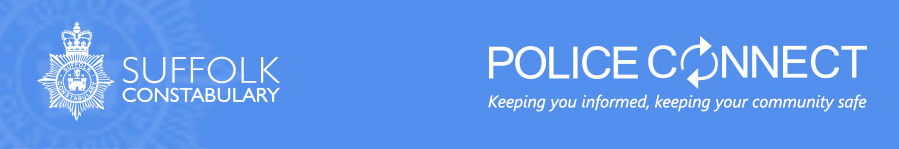 Thieves are predominately looking for jewellery or cash to steal.  We would like to remind you to check your security when you leave home or go away and use the guidance below to help keep your home secure:Lock your doors and windows and remove the keys from locks.Use timers for lights inside that create an impression that someone is home.   Vary times and locations of lights coming on and off in the house and consider leaving a radio on.Lock all rear garden gates with a bolt in the middle of the gate and padlock it.  Ensure that the garden is secured all around with good fencing.Use Dusk to Dawn lighting at the front and rear of your property.Keep your wheelie bins locked in the back garden or away from the gate or fence lines and ask your neighbours to do the same.   These can often be used as a climb aid.If you have an alarm make sure it is on and working.   If you don’t have an alarm, consider installing one through approved providers found on the National Security Inspectorate (NSI) or Security Systems and Alarm Inspection Board (SSAIB).   Or install a RING DOOR BELL which is secured by design (police approved) video door bell (further information can be found at http://www.securedbydesign.com/members/ring/DO NOT keep cash in the house unless kept in a secure safe which is out of sight.Keep all jewellery secure, preferably in a secure safe and if not keep it out of sight.  We strongly recommend that you photograph all your jewellery to make it easy to identify if found or when checking second hand premises.  Do not keep it in jewellery boxes or drawers as these are obvious places to look.   Security mark all other property.  Make sure that garden tools or objects that could be used to commit crime (open doors/windows) are not left lying around in the garden (ie hammers, shovels, garden tools and ladders).If you have a trusted neighbour or friend ask them to open and close your curtains if you are away and keep your post away from the letter box. Be Vigilant…… report all suspicious people/vehicles to the police on 101, ask your neighbours to do the same.  Get descriptions of clothing, hair colour, height or vehicle make, models and index marks.   IF A CRIME IS IN PROGRESS DIAL 999 For further home security and general crime reduction information please go to 1st Principle at https://www.suffolk.police.uk/advice/crime-prevention-zHelp us keep our communities safe.Police advice on a variety of subjects can be accessed via  https://www.suffolk.police.uk/adviceTo report something, or to otherwise contact Police, use the link http://www.suffolk.police.uk/contact-us To report something anonymously call Crimestoppers on 0800 555 111 or visit www.crimestoppers-uk.orgAlternatively call 101 for non-urgent matters.Always call 999 in emergencies, or if an immediate police response is required.Police Connect Team